CSSA STAGE 3 INTERMEDIATE #25                              NAME ___________________________________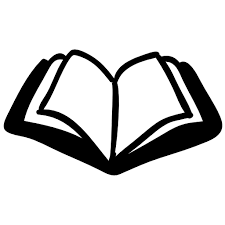 Read Matthew 1-2Who is Speaking to Whom & Fill in the Blanks? (KJV)1.	“And when thy days be _________________, and thou shalt ___________ with thy fathers, I will set up thy _________ after thee, which shall proceed out of thy ____________, and I will establish his ________________. He shall build an house for my ___________, and I will stablish the throne of his kingdom for ________.” __________________ speaking to _________________ (2 Sam 7v ___ -  ___)2.	“And she shall bring forth a ________, and thou shalt call his name ___________: for he shall save his people from their ________.” _________________ speaking to __________________ (1v ____)3.	“Behold, a virgin shall __________________, and bear a _______, and shall call his name _________________.” _________________ speaking to _________________ (Isaiah 7v ____)4.	“He shall be _________, and shall be called the Son of the _______________: and the Lord God shall give unto him the ____________ of his father ___________:” __________________ speaking to _________________ (Luke 1v ____)Word Definition (Look up the following words in a Strong’s Concordance to find out what they mean)5.	Jesus 	6.	Joseph 	7.	Mary 	Short Answer/Essay8.	List five kings in Matt 1v2-16 that you recognize that we have studied this year in Sunday School. Then state the lesson you learned from that particular king.	King		Lesson Learned9.	There are five women listed in the lineage of Christ. State who they are and give an OT reference.	Woman		Reference10.	List one outstanding incident from each woman that you have listed above.	a) 		b) 		c) 		d) 		e) 	11.	In Matt 2 the Old Testament is quoted four different times. List each quote and how it relates to Christ.	Quote		Relation to Christ12.	Read Luke 1v46-55, cp Hannah’s prayer in 1 Sam 2v1-10. List at least five similarities between the prayers of these two women.	a) 		b) 		c) 		d) 		e) 	13.	What did Micah prophecy? (Micah 5v2) 	14.	Who was Caesar Augustus? (hint: consult a bible dictionary or encyclopedia) 		_______________________________________________________	15.	Why was Christ born in Bethlehem and not Nazareth where Joseph and Mary lived? (Lk 2v2-7)  		_______________________________________________________	16.	What happened to shepherds who were guarding their flocks one night? (Lk 2v8-20)  		_______________________________________________________	17.	What was Mary pondering? (Lk 2v19)			18.	Who was Simeon and what was he looking for? (Lk 2v25-35) 		_______________________________________________________	19.	Who was Anna? (Lk 2v36-38) 		_______________________________________________________	20.	Who were the wise men? Where did they come from? Why did they come to Jerusalem? What did they bring? (Matt 2v1-12) 		_______________________________________________________	21.	Describe the incident at Passover when Jesus was 12 years old. (Lk 2v41-52) 		_______________________________________________________		_______________________________________________________	22.	Describe what life was like for Jesus growing up in Nazareth? (Matt 2v13-23) 		_______________________________________________________		_______________________________________________________	